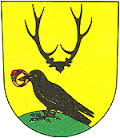 Městský úřad ÚterýÚterý 1, 330 40   Úterý					Tel:  373 312 201IČO:  00258466   DIČ: CZ00258466			Tel: 373 312 035ŽÁDOST O VYDÁNÍ VOLIČSKÉHO PRŮKAZUVolby do Poslanecké sněmovny Parlamentu České republiky konané ve dnech 20. a 21. října 2017Jméno a příjmení voliče: ………………………………………………………………………………………………………………….Datum narození: ………………………………………………………………………………………………………………………………Trvalý pobyt: ……………………………………………………………………………………………………………………………………Podle § 6a odst. 2 zákona č. 247/1995 Sb., o volbách do Parlamentu ČR a o změně a doplnění některých dalších zákonů, ve znění pozdějších předpisů, žádám o vydání voličského průkazu pro volby do Poslanecké sněmovny Parlamentu ČR konané ve dnech 20. a 21.10.2017.Voličský průkaz si převezmu:			- Osobně(nehodící se škrtne)				- Poštou na adrese: ………………………………………………									……………………………………………….……………………………………………….Datum:   ………………………………..Podpis žadatele: ……………………………….________________________________________________________________________________Předáno osobně dne: …………………………………			Podpis: ……………………………………..Poučení pro žadatele:Volič může požádat o vydání voličského průkazu ode dne vyhlášení voleb (od 3.5.2017), a to osobně u městského úřadu do okamžiku uzavření stálého seznamu, tj. do 18.10.2017(do 16,00hod.)nebo podáním doručeným nejpozději 7 dnů přede dnem voleb, tj. do 13.10.2017, městskému úřadu; toto podání musí být v listinné podobě opatřené úředně ověřeným podpisem voliče nebo v elektronické podobě zaslané prostřednictvím datové schránky; o osobě učiněné žádosti se sepíše úřední záznam. Městský úřad voličský průkaz předá osobně voliči nebo osobě, která se prokáže plnou mocí s ověřeným podpisem voliče žádajícího o vydání voličského průkazu, anebo jej voliči zašle.O vydání voličského průkazu bude učiněn záznam ve stálém seznamu voličů města Úterý. Předložení vydaného voličského průkazu a dokladu totožnosti opravňuje jmenovaného voliče k hlasování ve dnech voleb do Poslanecké sněmovny PČR v jakémkoli volebním okrsku na území ČR nebo v jakémkoli zvláštním volebním okrsku v zahraničí.Voličský průkaz je volič povinen ve volební místnosti odevzdat před hlasováním okrskové volební komisi. Vydání voličského průkazu není překážkou pro volbu v okrsku, kde byl volič původně zapsán.Při ztrátě nebo odcizení voličského průkazu nelze vydat duplikát!!!